    ADIEU HUBERT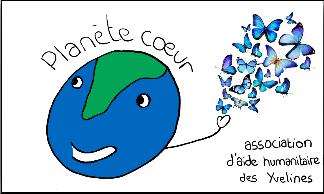 Tu nous as quittés ce 24 mars mais tu resteras dans nos esprits et dans nos cœurs pour toujours comme une référence, comme un modèle, comme un exemple.Au cours des années passées à tes côtés, nous avons apprécié et, disons-le, profité de toutes tes qualités qui vont tant nous manquer. Humanisme , tolérance, ouverture d’esprit, générosité et puis une force et une volonté à toute épreuve.Depuis le Comité Pologne dans les années 80 jusqu’à Planète Cœur, tu n’as cessé de t’engager au service des plus démunis. Que de fois ton dynamisme et ta ténacité ont forcé l’admiration de tous .Que de fois a-t-on entendu « il en fait vraiment beaucoup ».Cette force, tu l’a puisée dans ta foi.La liste de tes initiatives menées avec succès serait bien trop longue à énumérer, comme la liste de tous ceux que tu as fait venir s’engager dans l’association.Toujours le respect des personnes, toujours le souci de la convivialité, toujours la capacité d’insuffler l’énergie et le dynamisme.Merci pour tout cela qui va tant nous manquer.Il va nous rester -et ce sera ta façon de rester parmi nous- le défi de demeurer à la hauteur de ce que tu nous as enseigné par ta pratique et ton humanité au service des pauvres.